Kasyanov Anton SergeevichExperience:Documents and further information:There are working papers minder 2nd class training minder 2nd class and 4th mechanics. At sea byl.Est not desire to understand motors, consider any conditions.Position applied for: Motorman 2nd classDate of birth: 30.08.2014 (age: 3)Citizenship: UkraineResidence permit in Ukraine: NoCountry of residence: UkraineCity of residence: OdessaPermanent address: Stankostroitelnaia?14Contact Tel. No: +38 (067) 365-32-63 / +38 (098) 211-37-87E-Mail: dgeksan@mail.ruU.S. visa: NoE.U. visa: NoUkrainian biometric international passport: Not specifiedDate available from: 18.09.2012English knowledge: ModerateMinimum salary: 400 $ per monthPositionFrom / ToVessel nameVessel typeDWTMEBHPFlagShipownerCrewingMotorman 2nd class05.05.2011-20.10.2011AstraTanker Storage150000MAN7000PanamaLatviaLatvia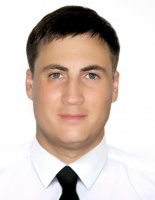 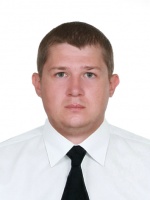 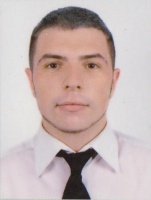 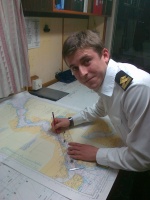 